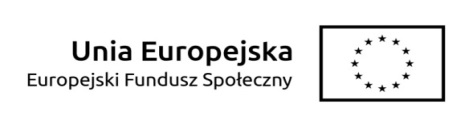 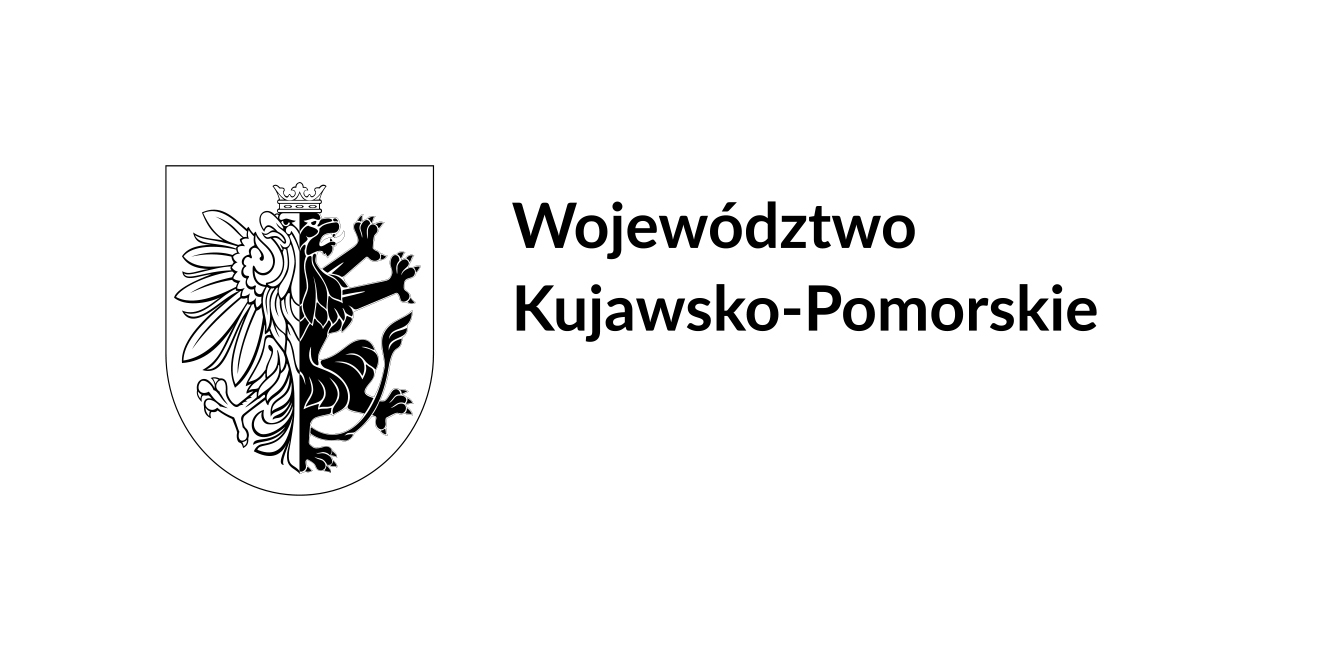 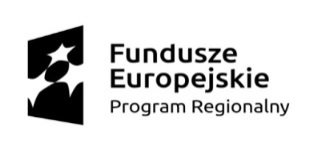 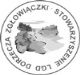 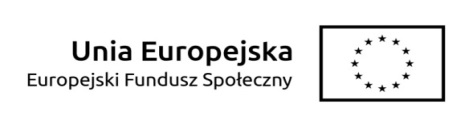 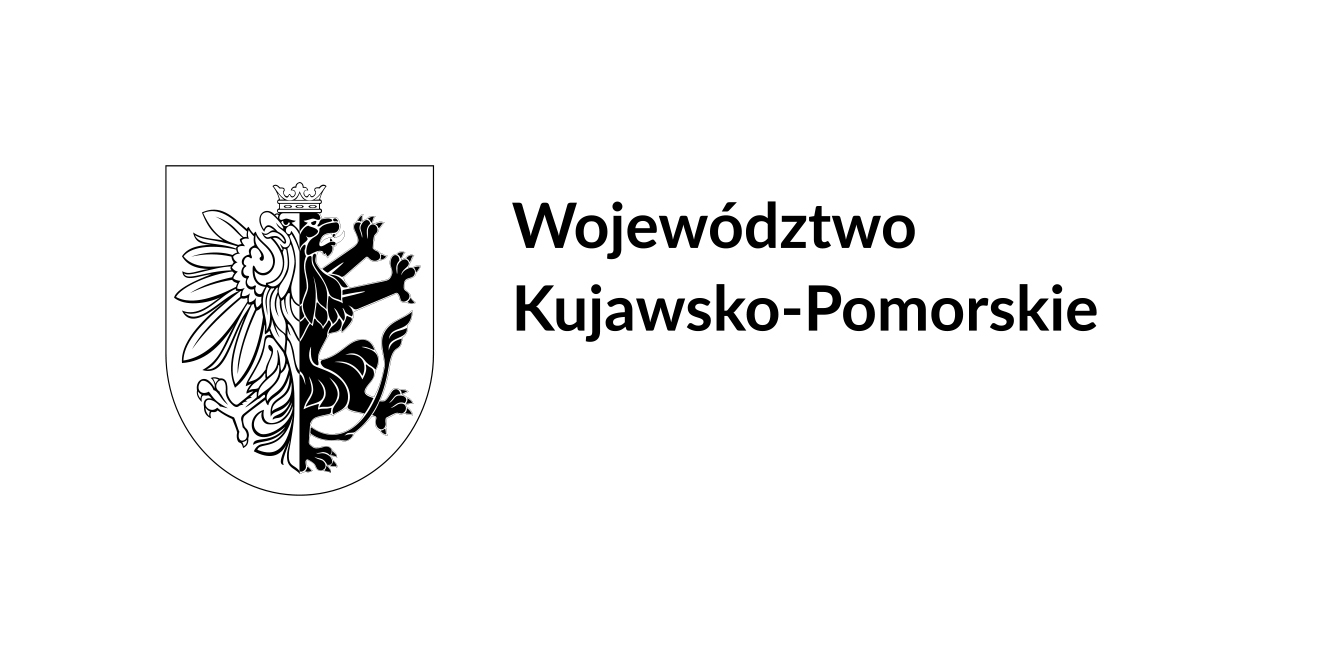 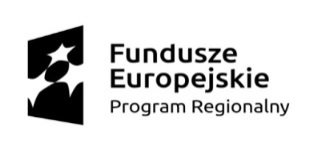 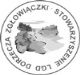 Załącznik nr 4 - Wzór odwołania upoważnienia do przetwarzania danych osobowychWzór odwołania upoważnienia do przetwarzania danych osobowychODWOŁANIE UPOWAŻNIENIA Nr ______
DO PRZETWARZANIA DANYCH OSOBOWYCH Z dniem ________________ r., na podstawie art. 29 w związku z art. 28 rozporządzenia Parlamentu Europejskiego i Rady (UE) 2016/679 z dnia 27 kwietnia 2016 r. w sprawie ochrony osób fizycznych 
w związku z przetwarzaniem danych osobowych i w sprawie swobodnego przepływu takich danych oraz uchylenia dyrektywy 95/46/WE (ogólne rozporządzenie o ochronie danych) (Dz. Urz. UE. L 119 
z 04.05.2016, str. 1), odwołuję upoważnienie Pana/ Pani_________________________________  do przetwarzania danych osobowych nr _____________ wydane w dniu _________________                                                                                              _____________________________Czytelny podpis osoby, upoważnionej do wydawania i odwoływania upoważnień   ______________________________         									        (miejscowość, data)